ООО «ТК НОРД САНТЕХМОНТАЖ»Г. Санкт-Петербург, ул. Дровяная, д. 9 , лит А(812) 251-61-55info@nordstm.ru, sale@nordstm.ruirvix1@yandex.ru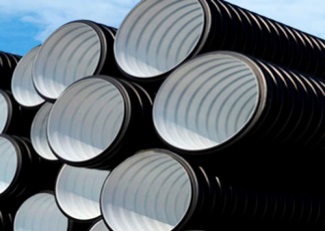 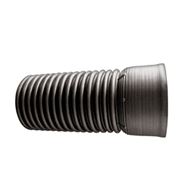 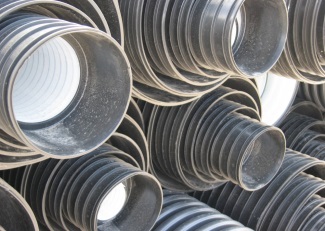 Дренажные колодцыЗа более подробной информацией обращайтесь к нашим менеджерам! 251-61-55 Акция ограничена!!! Торопитесь!НаименованиеДиаметр, ммВысота, мЦена, отводы 110Цена,отводы160Колодец  с крышкой3400,513501600340117502070340227603050340         339504200       460         128503100460         245004750       460         3 65006800575155506000575288009250575312000125006951770084006952126001325069531725018000